<KAIST K-School 전임 교수 초빙 공고>KAIST는 기업가정신 함양 및 Innovation 문화 확산을 위해 14개학과(부)과 공동으로 창업융합전문 석사과정을 운영하고 있습니다.창업융합전문석사 과정의 전담 조직인 K-School에서는 창업 및 기업가정신 등의 교과목을 운영하고 있습니다. 본인의 경험 및 Know-how를 후학들에게 전수해 줄 우수한 교수님을 초빙하고자 합니다. 1. 초빙 분야 및 인원 2. 수행업무3. 지원 자격4. 제출 서류가. K-School 발전 전략 계획서, 교육 및 강의 계획서나. 경력증명서(산학경험, 교육경험에 대해 구체적 서술)다. 교수 지원서 : 소정 양식 별도첨부 라. 대표논문 3편 이내 및 산업체 종사자는 산업체에 기여한 직접적인 대표성과 3편 이내마. 이력서바. 자격증 및 국가 산업 기여 등에 관한 표창사. 자기소개서(자기개발사항에 대해 구체적 서술)아. 추천서 3부(박사 지도교수 포함), 추천자가 직접 이메일 송부 (제출 : K-School 운영팀장 노시경, rohsik@kaist.ac.kr)자. 최종학력 학위 증명서 및 성적증명서 (학/석/박사과정)5. 제출 방법▷ 305-701 대전광역시 유성구 대학로 291 (N2, 201호)KAIST K-School 운영팀장 노시경 ▷ email : rohsik@kaist.ac.kr ▷ 전화 : (042)350-6449▷ 지원서 접수 마감일 : 2016. 04. 19(화) ~ 채용시까지6. 임용 절차▷ KAIST 교수 임용절차에 따라 임용심의를 진행함.7. K-SCHOOL 소개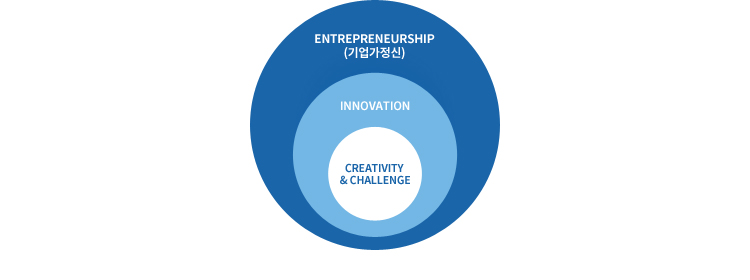 21C 인류와 사회가 당면한 문제를 해결하려면 공학기술에도 창의성(Creativity)과 도전정신(Challenge)을 함양해야 합니다. 창의와 도전을 겸비한 공학기술은 혁신(Innovation)으로 발현되어 인류의 삶에 기여하는 가치를 만들어냅니다. 혁신의 밑바탕에서 원동력으로 작용하는 것이 바로 기업가정신(Entrepreneurship)입니다. KAIST의 특화된 공학교육에 기업가정신을 접목하여 미래 사회를 이끌어갈 인재를 양성하는 것이 K-School의 역할입니다.http://www.kaist.ac.kr/html/kr/research/research_0410.htmlK-School 설립, “기업가정신 전파하고 창업 위한 생태계 만드는 첫 걸음”http://www.kaist.ac.kr/_prog/_board/?mode=V&no=47887&code=kaist_news&site_dvs_cd=kr&menu_dvs_cd=0601&list_typ=B&skey=&sval=&smonth=&site_dvs=&GotoPage=구 분초빙 분야인 원K-School 교육과정 운영_창업 및 기업가정신 이공계 전 분야0 명구 분수행업무참고 사항K-School 교육과정 운영 :창업 및 기업가정신 1. 인턴십 교과목 운영2. 창업 심화과정 교과목3. 기업가정신 및 창업 교육 교과목4. K-School 창업융합전문석사과정 운영구 분자격 조건공통 자격창업 및 기업가정신 1. 이공계를 전공하고 10년 이상의 창업 관련 현장 경력을 통하여 학생들에게 기업(창업) 현장실무교육 할 수 있는 분2. 기업가정신 관련 교과목 설계 및 운영 가능한 분3. 이공계 분야 박사학위 취득한 분4. 학생들의 기업가정신 함양을 위한 교육에 기여 할 수 있는 분5. 교육 및 학생지도에 깊은 관심과높은 열정을 가진 분6. 영어강의 가능자.